Муниципальное бюджетное дошкольное образовательное учреждение      №33 «Светлячок» г.Улан-УдэПроект в подготовительной группе«Хлеб — всему голова!»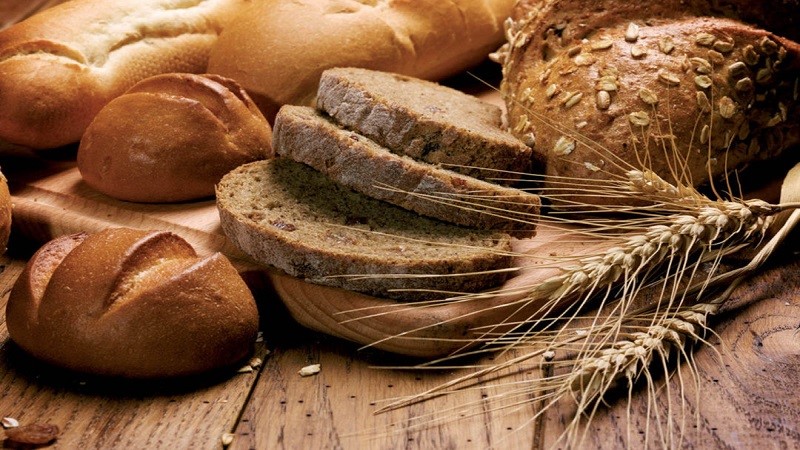                                                                                  Составила и провела                                                                                 воспитатель Ахунзянова С.А.г. Улан-Удэ, 2023 г.Проект в подготовительной к школе группе на тему:«Хлеб всему голова»Наименование проекта: «Хлеб – всему голова»Вид проекта: информационно-исследовательский.     По количеству участников: групповойУчастники: дети подготовительной группы, воспитательПродолжительность проекта: краткосрочный     Сроки реализации проекта: 2 недели – 10.09.2022г – 23.09.2022г.     Актуальность:      Являясь основой питания многих народов, хлеб рассматривается как источник жизни и символ труда. С хлебом связано много обрядов. Буханка хлеба и каждый его кусок, особенно первый, или крошка воплощали собой долю человека; считалось, что от обращения с ними зависят его сила, здоровье и удача. Хлеб, калиной перевитый, на праздничном столе всегда стоит на почетном месте. Дорогих гостей встречают хлебом-солью. Однако не каждый гость знает, что каравай нужно разломить, самому отведать и людям раздать, как велит обычай. Хлеб - это символ благополучия, достатка.   С хлебом дети встречаются ежедневно и, возможно, у них теряется значимость этого главного продукта. Это проявляется небрежным отношением к хлебу. Вместе с ребятами подготовительной группы мы решили проследить весь путь хлеба: от зернышка до нашего стола. Данный проект позволяет в условиях воспитательно-образовательного процесса расширить знания детей о пользе хлеба, о его ценности, о тяжелом труде людей, выращивающих хлеб.Цель проекта: сформировать целостное представление о процессе выращивания хлеба и профессиях людей, задействованных в этом процессе у детей старшего дошкольного возраста. Воспитывать бережное отношение к хлебу, к труду тех людей, благодаря которым хлеб появился на нашем столе.Задачи проекта:• Уточнить знания детей о том, кто делает хлеб, где и из каких зерновых культур получают муку;• Обогатить активный словарь детей специфическими терминами и названиями;• Словообразование родственных слов от слова «хлеб», употребление относительных прилагательных; • Обогатить познавательный опыт детей     • Развивать связные коммуникативные навыки: монологическую и диалогическую речь;     • Развивать умения делать элементарные умозаключения и выводы;     • Продолжить знакомить с картинами известных художников;• Познакомить с произведениями разных авторов, посвященных хлебу;    • Развивать умения и навыки работы с пластичным материалом;    • Познакомить со старинными русскими обычаями, связанными с хлебом;• закрепить представление о том, что хлеб нужен каждому человеку;• учить сотрудничать, уважать чужой труд.     • Привлечь родителей к образовательному процессу в ДОУ.      Выпечка хлебобулочных изделий дома с родителями.     Гипотеза: Получение хлеба – это результат труда людей разных профессий. Если человек будет знать, сколько затрачено труда для того, чтобы пришел хлеб к нам на стол, то будет бережнее относиться к ней.      Разработка проекта:Донести до участников проекта важность данной темы.Создать развивающую среду: подобрать материал, атрибуты для игровой деятельности, дидактические игры, иллюстрации.Подобрать материал для продуктивной деятельности.      Планируемый результат:знание детей информации о злаковых культурах;понимание детьми ценности и пользе хлебазнание детей о производстве хлебаумение детей применять трудовые навыкипонимание детьми важности труда хлеборобаумение организовывать сюжетно-ролевые игры на основе имеющихся знаний о хлебе и его происхождениипроявление заботы и уважение к труженикам села, бережного отношения к хлебу.       Содержание работы:• Рисунок «Колосья»;• Аппликация «Мельница»;• Лепка хлебобулочных изделий из соленого теста;      • Приметы, пословицы, поговорки, загадки, скороговорки, стихи о хлебе;Беседы:«Как хлеб на стол пришел»; «Берегите хлеб».Чтение литературы: сказки «Легкий хлеб», «Крупеничка», «Крылатый, мохнатый, да масляный», «Колосок», В. Дацкевич «От зерна до каравая», К. Чуковский «Чудо – дерево», «Булка», В. Ремизов «Хлебный голос», Я. Аким «Хлеб», Т. Шорыгина «Ломоть хлеба», Д. Хармс «Очень-очень вкусный пирог», И. Токмакова «Что такое хлеб», Г. Х. Андерсен «О девочке, которая наступила на хлеб», М. Пришвин «Лисичкин хлеб», П. Коганов «Хлеб - наше богатство»;•  Рассматривание репродукций картин русских художников: Ш. Шишкин «Рожь», Н. Купреянов «Вспашка», «Посев», «Уборка», И. Репин «Л. Толстой на пашне», А. Васнецов «Жнецы», Т. Яблонская «На колхозном току».;• Составление узоров и рисунков из круп.     • НОД: «Как наши предки выращивали хлеб»• Наблюдения и рассматривание альбомов, презентаций;• подбор иллюстраций о сельскохозяйственных машинах;• Сюжетно-ролевая игра: «Семья»; «Булочная», «Кулинария».• Дидактические игры:       «Что сделано из муки?»       «Что из какой муки испекли»    Игра с мячом «Скажи, какой»   «Назови профессию»   «Что сначала, что потом»   «Разложи блинчики»   «Разрезные картинки»   «Что нужно для работы хлебороба»     «Кто больше назовет хлебобулочных изделий»;       • Речевые игры        «Отгадай, что это?»        «Придумай слово»        Игра в слова        «Четвертый лишний»        «Кто назовет больше изделий из теста?»       • Исследовательская деятельность:Рассматривание и сравнивание зерен (ржи, пшеницы, ячменя, овса).Рассматривание колоса через лупу Выращивание семян (ржи, пшеницы, ячменя, овса). Взаимодействие с родителями       Предложить детям вместе с родителями найти и выучить стихи, пословицы и поговорки о хлебе.            Интеграция образовательных областей:  Познавательное развитие, художественно - эстетическое развитие, социально – личностное развитие, физическое развитие, речевое развитие.        Итоговое мероприятие проекта: выставка хлебобулочных изделий, альбом «Путь от зерна до хлеба»ПриложениеКонспект НОД «Как наши предки выращивали хлеб»Задачи:Расширить представления дошкольников о выращивании хлеба в старину, когда не было машин;Познакомить с орудиями труда, которыми пользовались наши предки, способами получения муки, выпечкой хлеба, сравнить их с современными техническими средствами;Воспитывать уважение к хлеборобам и хлебу.Материалы к занятию:Демонстрационный:1)  распечатанная презентация «Как наши предки выращивали хлеб»2) снопик пшеницы, крупы, серп, сито, деревянная расписная посуда, рушник, муляжи хлеба и хлебобулочных изделий.Ход занятия:1. Введение в ситуациюВоспитатель собирает детей около себя.-Вы любите с мамами ходить по магазинам?- А какой магазин вам нравится больше всего?- Почему нравится?- А я вам тоже сегодня хочу предложить отправиться в магазин.- Хотите?- Сможете?2. Актуализация знанийПредлагаю всем вместе отправиться в путешествие в хлебный край. Вместе с нами отправится наш друг Незнайка. Он тоже любит ходить по магазинам. (Дети садятся в воображаемый поезд и едут)Физкультминутка (А. Железнова)-Мы едем-едем-едемВ далёкий хлебный край.И чтоб путь был короче,Ты песню запевай.Тра-та-та, тра-та-таПусть дорога не проста,Но мы всё сумеем,Всё преодолеем,Всё мы делаем, играя,Вот история какая!На магнитной доске появляется витрина хлебного магазина.Ребята, вот мы приехали к магазину. Перед вами витрина магазина.- Какие продукты вы видите на витрине. (Дети перечисляют)- Как называется этот магазин?- Почему вы думаете, что это хлебный магазин? (Потому, что в нем находятся изделия из муки)- Верно.- А из чего изготавливают муку (Из зерен пшеницы)- А где взять зерна пшеницы? (Их нужно вырастить)- Ребята, Незнайка не знает, как можно вырастить пшеницу.-Давайте вспомним, расскажем ему, что происходит с зернышком, прежде чем оно станет хлебом на столе.3. Затруднение в ситуацииВоспитатель собирает детей вокруг стола, на котором в хаотичном порядке лежат карточки с изображениями орудий труда.- Хотите помочь Незнайке?- Сможете?Детям предоставляется самостоятельность. Дети пытаются разложить карточки по порядку. Возникает затруднение, т. к. они не совсем знают последовательность выращивания пшеницы в давние времена. В случае, если дети уверены, что правильно выполнили задание, воспитатель может сказать:- Незнайка сомневается, ему кажется, что вы неправильно разложили картинки.- Смогли мы помочь Незнайке разложить карточки по порядку?- Почему не смогли? (Потому что пока не знаем, как выращивали хлеб в старину).- Значит, что нам надо узнать? (Как выращивали хлеб в старину. Когда не было машин)4. Открытие нового знания- Как это можно узнать? (Дети предлагают разные варианты, например, спросить у того, кто знает, прочитать в книге, посмотреть в интернете, узнать об этом в музее и пр.).- Мне понравилось предложение отправиться в Музей хлеба. Хотите?- Но сначала назовите правила поведения в музее. (Тихо, спокойно, экспонаты без разрешения не трогать)- Как называется человек, который рассказывает об экспонатах? (Экскурсовод.)- Разрешите мне быть экскурсоводом, вы будете посетителями музея. Итак, добро пожаловать музей!Дети располагаются на полу (можно сидя на ковре) у экрана.- Как вы думаете, всегда ли были трактора, машины?- Откуда появились на Земле умные машины? (Их придумал и создал человек.)- Правильно, значит, машины относятся к рукотворному миру. Но для того, чтобы создать помощницу машину человечеству пришлось пройти очень долгий путь.Я, хочу рассказать вам одну историю.В старину хлеб не покупали в магазине, а пекли хозяйки в русской печи. Говорили:- Когда ешь хлеб, думай, как он на столе очутился. Так как же он на нашем столе очутился? Послушайте мой сказ:- Жил – был в одной деревне мужик. Захотел мужик есть, глянул, - а хлеба то нет. Решил он хлеб вырастить. -С чего бы начать? – думает.- А вы как думаете?Пошёл мужик в поле, да и рассуждает сам с собой.- Посею-ка я рожь, пшеницу. Приготовился мужик зёрна-то в землю бросать, а земелюшка-матушка ему и говорит:-Погоди, мужик, зёрна в землю бросать, сначала меня приготовить надо.Почесал мужик затылок – как землю к севу приготовить, как вы думаете?А земелюшка ему и подсказывает: - Сначала надо землю вспахать, потом боронить, потом удобрять, потом сеять.- А знаете ли вы, ребята, чем землю обрабатывали? Посмотрите на картину художника А. Н Комарова «На пашне». Как пахали земельку? Слушайте:- запрягали коня, подцепляли деревянную соху, шёл крестьянин за сохой, вдавливал её в землю – помогал коню соху тащить.Боронили также на коне, деревянными боронами. Сеяли вручную, подцепив на плечи сито с зерном (показать зерно) – вот такое зерно и сеяли. Сеяли да приговаривали:Сею, вею, посеваю,Хлебом землю засеваю. (Повторите)ХЛЕБ РАСТЕТЗемля озимь кормит, небо дождем поит, солнышко теплом греет, а лето – знай, хлеб растит». Солнышко светит, согревает землю и дает зернышку тепло. В тепле зернышко начинает прорастать.Долго ли, коротко ли, созрели и у мужика рожь и пшеница.Загадка: отгадайте загадку:Золотист он и усатВ ста карманах сто ребят. (колос)-Посмотрите, какие колоски у нас в музее. (Показываю сноп настоящих колосков и колоски из бумаги сделанные способом оригами)ЖАТВА – пора ответственная. Крестьянам надо было точно определить время, когда ее начинать, – чтоб и в срок, и в хорошую погоду. И тут уж земледельцы наблюдали за всем и вся: за небом, звездами, растениями, животными и насекомыми. -Подошло время урожай собирать, позвал мужик помощников, взяли они серпы острые (демонстрация серпа, серпами машут, колосья срезают, в снопы вяжут)- Сноп пшенички мы собрали и цепями отбивали.Мельник, забирай зерно. Пусть мукой станет оно.ОБМОЛОТ ЗЕРНАКрестьяне скрупулезно рассчитывали сроки жатвы, и если погода не позволяла дождаться, пока зерно поспеет, то его убирали недозрелым. Зеленые колосья срезали и в северных регионах, где они просто не успевали созревать.НА МЕЛЬНИЦЕПервыми инструментами для измельчения зерна были каменная ступка и пестик. Затем зерно стали не толочь, а перетирать. Процесс перемола зерна постоянно совершенствовался.- Отгадайте, что это?Стоит баба на юру, руками машет, а что ест, тем и люди сыты. (мельница)- Давайте и мы с вами поиграем в игру «Мельница» Играющие становятся в круг и поют, сопровождая песню движениями.Мели, мели, мельница (круговые движения вверх-вниз)Жерновочки вертятся (круговые движения перед грудью)Мели-мели, засыпай (те же движения)И в мешочки набивай (движение «Сито»)ВЫПЕЧКА ХЛЕБАВ давние времена хозяйки пекли хлеб практически ежедневно. Обычно тесто начинали замешивать еще на рассвете. Надевали чистую одежду, молились и приступали к работе.ХЛЕБ НА СТОЛЕВ деревнях крестьяне сами пекли хлеб. В городах строили пекарни, которые назывались хлебными избами. С XVI века пекари на Руси подразделялись на хлебников, калачников, пирожников, пряничников, блинников, ситников. Посмотрите на стол. Сколько разных изделий из муки выпекли хозяюшки! А что еще, кроме хлеба, можно сделать из муки? (Печенье, булочки, блины)А еще баранки, сушки, сухари, пряники, пироги, кексы, рулеты и ватрушки! Но главным богатством, символом достатка, на Руси во все времена считался хлеб! Русский народ славился своим гостеприимством. На праздники особо почетных гостей встречали хлебом-солью, подносили им на рушнике (так в старину называли полотенце) свежеиспеченный каравай! Давайте и я вас поприветствую по старинному обычаю! -Ну, что Незнайка, ты теперь знаешь, как выращивали хлеб раньше?- Да узнал.А на память ребята дарят тебе сноп, который они сделали сами. (Дарят колоски из бумаги, сделанные способом оригами)- Наша экскурсия в Музей хлеба подошла к концу. Давайте поблагодарим экскурсовода за интересную экскурсию.5. Включение нового знания в систему знаний детей.- Сможем мы теперь разложить карточки по порядку?Дети возвращаются к столу с «карточками» и коллективно раскладывают их по порядку.- Незнайка очень рад и благодарит нас за помощь.6. ОсмыслениеДидактические задачи: рефлексия деятельности на занятии, создание ситуации успеха.- Ребята, где мы сегодня побывали (Мы были в хлебном магазине, Музее хлеба)- Кому и чем нам удалось помочь? (Помогали Незнайке разложить по порядку карточки «Как выращивали хлеб в старину»)- Какие новые знания нам помогли в этом? (Мы узнали, как в старину выращивали хлеб, пока не было машин – помощниц).Беседа с детьми «Берегите хлеб!» Программное содержание:- закрепить знания детей о том, что хлеб- это один из самых главных продуктов питания, и его трудно вырастить;- познакомить детей с трудом хлеборобов осенью;- воспитывать в детях чувство уважения к труду людей и бережное отношение к хлебу.Задачи:- уточнить знания детей о том, кто делает хлеб, где и из каких зерновых культур получают муку;- развивать коммуникативные навыки: монологическую и диалогическую речь;- обогатить активный словарь детей специфическими терминами и названиями.Активизация словаря:- крестьяне хлеборобы;- тракторист;- комбайнер;- нива.Предварительная работа:- беседа о том чем отличается город от деревни- чтение стихотворений о хлебе (В. Орлова «Пшеница», В. Воронько «О хлебе»)Материал:- демонстрационные картины с изображением различных работ в поле;- картинки с изображением колосков пшеницы и ржи;- репродукция картины И. Шишкина «Рожь»;- черный и белый хлеб.Ход занятия:Воспитатель:  -Сегодня мы с вами поговорим о основной работе крестьян. Крестьяне — люди, которые работают в поле. Повторите это слово, крестьяне (Хором и индивидуально).-Все мы каждый день едим белый и черный хлеб, различные сдобы. А кто знает из чего это делают? (Из муки). А что такое мука, из чего ее получают? (Предположения детей).-Муку получают вот из таких зерен, которые лежат у вас на подносах. Рассмотрите их внимательно. (Дети рассматривают зерна, трогают их руками)-Посмотрите, все зерна одинаковые? (Ответы детей). Зерна пшеницы круглые, а ржи длинные. Рожь и пшеница — хлебные растения, они растут в поле, из их зерен делают муку, а из муки выпекают хлеб.- А как выглядят эти растения? Кто-нибудь видел? (Ответы детей) Давайте их рассмотрим.(Выставлены иллюстрации с изображением колосьев пшеницы и ржи);- Колосок ржи длинный, тонкий, у него не очень длинные усики.- А колосок пшеницы короче и толще, усики у него длиннее и зернышки круглые. Запомнили?- Чтобы получить из зерен муку нужно затратить много труда: сначала посеять, вырастить, собрать урожай. Этим и занимаются крестьяне, или хлеборобы.- Послушайте, какое интересное слово. В нем соединились два слова: хлеб и работник.- Что нужно, чтобы растения выросло? (Рассуждения детей). Правильно нужно посадить, но зерна пшеницы и ржи сеют. Чтобы получить много зерна засевают огромные площади земли, поля. А помогает человеку эти поля вскопать и рыхлить техника. Ведь мы знаем, чтобы растения росли нужна мягкая земля, вода, воздух и солнечный свет. (Воспитатель выставляет картинки с изображением полевых работ весной и осенью).- Что это за техника такая? Правильно трактор. А кто работает на тракторе? (Ответы детей).-Тракторист. Давайте повтори это слово хором.-На распаханное поле выходят другие машины — сеялки. Крестьяне работают допоздна. А почему? (Предположения детей). Потому что растения нужно посадить в определенный срок и если посеять их раньше или позже положенного срока, то они могут не вырасти. Вот люди и торопятся посеять зерна в срок. Все лето зерна созревают в колосках. Поле в это время очень красивое. Художники изображают его на картинах, о нем поэты сочиняют стихи.Посмотрите на картину М. Шишкина «Рожь». C чем можно сравнить поле? (Предположения детей). Многие сравнивают его с морем. Почему? (Предположения детей). Как и моря у поля не видно другого края, когда дует сильный ветер как-бы проходит волна. Хлебное поле иногда называют словом нива. Повторите новое слово.- Послушайте как Ю. Ждановская написала о поле, смотрите на картину М. Шишкина и слушайте стихотворение:Нива, моя нива, нива золотаяЗреешь ты на солнце колос наливая:По тебе, по ветру, словно в синем море,Волны так и ходят, ходят на просторе …- Ну вот зерна созрели. И на поле выходят другие машины — комбайны. Посмотрите на картину (Воспитатель выставляет картину с изображением комбайна) «Он идет волну сечет, из трубы зерно течет» - есть такая загадка про комбайн. Кто работает на комбайне? (Ответы детей). Комбайнер, давайте повторим это слово несколько раз.-Что же делает комбайнер? (Предположения детей). Он срезает колосья и вымолачивает из них зерна, эти зерна по специальному рукаву (бункеру) высыпаются в машину. (Воспитатель показывает иллюстрации). Потом зерна везут на мельницу, там их растирают, мелют, получается мука. Куда везут муку? (Ответы детей). На хлебозаводы, магазины. В магазинах мамы и бабушки покупают муку и пекут вам пирожки, ватрушку, блинчики и т. д.Но не все зерна отвезли на мельницу. Часть зерен — самые лучшие, самые крупные оставили, чтобы посеять их и в следующем году собрать богатый урожай.-Вот видите ребята, как много труда надо затратить, чтобы получить хлеб. Русский народ всегда бережно относился к хлебу.-Теперь вы знаете откуда приходит хлеб на наш стол, и я думаю, вы тоже будете с уважением относиться к хлебу:- Его нужно обязательно доедать. Старые люди говорят, что оставляя кусок хлеба, ты оставляешь свое здоровье;- Хлеб нельзя бросать на землю;-В России есть обычай встречать дорогих гостей хлебом и солью.РефлексияРебята мы сегодня узнали много интересного. Вы были внимательны? А сейчас проверю.1. Вопрос: О чем мы с вами сегодня говорили? (Кто выращивает хлеб? Как нужно относиться к хлебу? Из чего его выпекают)2. Вопрос: Пословицы о хлебе. Помощники крестьян в выращивании хлеба. (Тракторы, комбайны, сеялки, т. е. техника)Беседа «Как хлеб на стол пришел?»Цель: закрепить знания детей о хлебе как одном из величайших богатств на земле.Рассказать детям, как на наших столах появляется хлеб, какой длинный путь он проходит, прежде чем мы его съедим. Познакомить с зерновыми культурами: овес, ячмень, пшеница, рожь. Учить определять из каких злаков получается, какая мука и крупы. Закрепить названия профессий людей, растивших и изготавливающих хлеб. Воспитывать уважительное отношение к хлебу.Материал: колосья овса, ячменя, пшеницы, ржи и емкости с различными крупами. Иллюстрации сельскохозяйственной техники, хлебобулочных и кондитерских изделий.Ход беседы:Дети, я хочу вам рассказать, какой длинный путь проходит хлеб, прежде чем появиться у нас на столах.Пышный, мягкий, пропеченный,Подрумяненный слегка,Хлеб с горбушкой золоченнойШел к тебе издалека…Вот он – хлебушко душистыйС хрусткой корочкой витой,Вот он – теплый, золотистый,Словно солнцем налитой!В каждый дом, на каждый столОн пожаловал – пришел.В нем  - здоровье наше, сила,В нем – чудесное тепло;Сколько рук его растило,Охраняло, берегло!Ведь не сразу стали зернаХлебом – тем, что на столе,Люди долго и упорноПотрудились на земле.                                               С. ПогореловскийОсенью в землю нужно внести удобрения, чтобы вырос хороший урожай. Трактористы в любую погоду выезжают в поля, чтобы весной взошли дружные всходы.Но что бы был хороший урожай, нужны не только удобрения. Весной растениям нужна влага. Для этого еще зимой на полях проводят снегозадержание – сгребают снег в кучи, в валки.Почему люди заботятся о том, чтобы на поле было много снега?  Когда придет весна, солнце согреет землю, снег растает, будет много влаги, в которой нуждаются растения. В феврале часто метут метели, выпадает много снега, поэтому хлеборобы в это время проводят на полях снегозадержание.Но задержать на полях снег – это еще полдела. Весной, когда пригреет солнце и талая вода может испариться, ее также стараются задержать. Для этого к трактору прицепляют бороны. Они рыхлят землю, и вода с поверхности проникает в более глубокие слои земли. Так сохраняется влага в почве.Ранней весной начинается пахота. Пашут, какие трактора - гусеничные. Потому что они мощные и не оседают в землю, его удерживают гусеницы.  Вот и ожило поле, задышало. Ждет сева. Но пока весеннее солнце не согреет землю, сеять нельзя, погибнут в холодной земле зерна. За этим следят агрономы. И настает пора сева. На поля выезжают трактора с сеялками. На сеялках работают сеяльщики и сеяльщицы. Они внимательно следят, чтобы сеялки не засорялись и на поле не оставались незасеянные участки. Если же случалось, что сеялки забиваются зерном, то сеяльщица нажимает на кнопку-сигнал, трактор останавливается, и тогда с помощью специального устройства прочищают механизмы. Работа сеяльщиков очень ответственная: если вовремя не прочистить сеялку, поле будет засеяно неровно, и урожай станет меньше. Поэтому ставят на такую работу самых внимательных, быстрых, находчивых и добросовестных людей.Вот и зазеленели хлебные поля, а вместе с ними и сорняки, которые мешают расти злакам. Помощь людям в борьбе с сорняками оказывает авиация: с самолета посевы опрыскивают такой жидкостью, от которой погибают только сорняки. А когда колосья заколосятся, им угрожают насекомые-вредители; и снова у людей забота – как их уничтожить. И опять помогает авиация: на вертолете распыляют ядовитые вещества, уничтожают вредителей.Наконец наступила радостная пора: созрела пшеница. Первый день жатвы всегда праздник. Будет богатый урожай, собранный без потерь. Считалось, что если в доме есть хлеб, значит голод не страшен.Как называются машины, которые убирают зерно – комбайн. А профессия – комбайнер.Посмотрите, как в густую золотую пшеницу медленно и плавно входит комбайн. Словно большой корабль по морю, плывет комбайн по золотистому хлебному полю. Удаляясь все дальше и дальше, он оставляет за собой узкие дорожки (валки) из колосьев как будто волны, бегущие за кораблем.Вот и полный бункер зерна. К комбайну подъезжает грузовая  машина. Зерно из бункера шнеком выгружается в машину. Шоферы увозят зерно на зерноток, где его сушат на зерносушилках. Важно хлеб не только вырастить, но и сохранить его: уберечь от дождя. Если зерно намокнет, оно будет прорастать, погибнет, заплесневеет, сгниет.Но путь хлеба еще не окончен. Очистив от пыли и просушив в электрических сушилках зерно, его отправляют на элеватор. С элеваторов оно поступает на мукомольные комбинаты, где превращается в муку.Так дети вы узнали путь хлеба до того, как он ляжет на стол караваем, булочкой, печеньем и другими хлебными изделиями.Из разных зерновых культур делают разную муку: из пшеницы – пшеничную муку и пшеничный хлеб – это белый, булочки….Изо ржи – ржаная мука и ржаной хлеб – черный. Еще из зерна делают крупы: манка из твердых сортов пшеницы.Ячневая из ячменя. Геркулес из овса.Дидактические игры по теме «Хлеб – всему голова»1. «Что сделано из муки?»  Задачи: развивать познавательный интерес, мышление, зрительное внимание.    Ход игры: дети отмечают фишками только те продукты питания, в состав которых входит мука.    2. «Что из какой муки испекли»  Задачи: закреплять знания детей о злаковых культурах, о типах муки, хлебобулочных изделиях, которые из них делают; развивать зрительные функции; способствовать накоплению зрительных образов.  Ход игры: дети соединяют линиями изображения колосков пшеницы и ржи с хлебобулочными изделиями из ржаной и пшеничной муки.  3. Игра с мячом «Скажи, какой» или «Подбери признак» (Хлеб какой? Мука какая?)Задачи: обогащать словарный запас детей, развивать речь.    Ход игры: дети встают в круг, передают друг другу мяч и подбирают слова-признаки к заданным словам.  4.  «Назови профессию»    Задачи: Расширить представления детей о профессиях людей, занимающихся выращиванием и производством хлеба, расширять словарь.  Ход игры: педагог начинает предложение, дети заканчивают (например: на комбайне работает … комбайнер; на мельнице работает … мукомол и т.д.)5.  «Что сначала, что потом»  Задачи: закрепить последовательность действий в процессе выращивания хлеба, развивать умение понимать причинно-следственные связи, связную речь.  Ход игры: дети рассматривают картинки, изображающие разные этапы выращивания хлеба, раскладывают их в правильной последовательности, составляют по ним рассказ.  6.  «Разложи блинчики»  Задачи: развивать восприятие формы, величины, упражнять детей в умении визуально определять размеры в порядке возрастания (убывания), развивать глазомер, зрительное восприятие.Ход игры: дети пронумеровывают изображенные на карточке блины по порядку (от 1 до 10) от самого маленького до самого большого и наоборот.  7.  «Разрезные картинки»  Задачи: учить составлять целое из частей, развивать восприятие цвета, формы, величины, пространственного расположения предметов и их деталей, логическое мышление, самоконтроль, умение концентрировать внимание.  Ход игры: дети складывают картинки из частей.    8. «Что нужно для работы хлебороба»  Задачи: закреплять знания детей о сельскохозяйственной технике, орудиях труда хлебороба, развивать зрительное восприятие, внимание, память.  Ход игры: дети отбирают картинки с изображением сельскохозяйственной техники, орудий труда хлебороба.    9. «Кто больше назовет хлебобулочных изделий»  Задачи: развивать познавательный интерес, память, обогащать словарный запас.  Ход игры: дети, стоящие по кругу, называют различные хлебобулочные изделия; победит тот, кто назовет больше таких изделий.«Из чего сварили кашу?»Назовите злак, из которого сварили кашу.Пшенную — (просо)Гречневую — (гречиха)Перловую — (ячмень)Геркулесовую — (овес)Манную — (пшеница)Овсяную — (овес)Кукурузную — (кукуруза)Речевые игрыИгра 1. Грамматическая игра: «Отгадай, что это?»Задача игры – учимся согласовывать прилагательное и существительное в роде, числе, развиваем у ребенка языковое чутье.Ход игрыПопросите ребенка отгадать: «Я загадала одно слово, а ты попробуй отгадать, что это. Ржаная – это лепешка или хлеб?».  Если ребенок ошибся, например, сказал: «ржаная – это хлеб», то надо его спросить, выделяя интонационно окончание слова: «А мы так говорим «ржанАЯ хлеб»? Как мы говорим? Хлеб какой? РжанОЙ. Значит, ржанАЯ – это что? Лепешка».Постепенно в подобных играх малыш приучается вслушиваться в слова и их окончания и начнет отвечать точнее, поймет алгоритм выполнения задания.Примерные загадки — вопросы для игры с дошкольниками:Ржаное - это поле или хлеб?Пшеничный – это колосок или поле?Пшеничная – это мука или пирожок?Пшеничное – это мука или тесто?Ржаные – это колоски или колосок?Пшеничные - это пироги  или мука?Хлебные – это крошки или посуда?Хлебный – это квас или крошки?Игра 2. Грамматическая речевая игра «Придумай слово». Развиваем словотворчество.Варианты заданий для детей дошкольного возраста:Задание 1. Посуда для сахара – сахарница, для конфет – конфетница, а для хлеба? Как называется посуда для хлеба? (Образование слова ребенком по аналогии – хлебница).Задание 2. Прибор, который режет овощи, называется «овощерезка», а как называется прибор, который режет хлеб? (Образование слова по аналогии – «хлеборезка»).Задание 3. Завод, где делают хлеб называется – как ты думаешь, как? (Могут быть разные варианты ответа ребенка, пусть малыш придумает свои – «хлебник», «хлебный завод», «хлебофабрика» и другие любые варианты)После этого подсказать малышу: «Завод, где выпускают продукты из рыбы, называется «рыбозавод». Как же может называть завод, где делают хлеб? Попробуй догадаться».Если ребенок не догадался, то сказать: «Да, такие слова, которые ты придумал, действительно могли бы быть в русском языке. Ты придумал замечательные слова! Но люди договорились называть такой завод по-другому: «хлебозавод». Поэтому мы говорим так: «Хлеб выпекают на… ? (хлебозаводе)»; «В магазин привезли хлеб, сделанный на…? (хлебозаводе)».Где еще могут выпекать хлеб? Рассказать, что пекари выпекают хлеб в пекарне. Хлебозавод большой, там работает много людей. А пекарня маленькая. В ней работает несколько пекарей.Задание 4. Человека, который выращивает хлеб, работает на поле, называют «хлебороб». А как можно назвать человека, который печет хлеб? Правильный ответ: хлебопек.Задание 5. Отгадай профессию.На тракторе работает – кто? (тракторист),На комбайне работает – кто? (комбайнер)Землю пашет – кто? (землепашец).Разводит овощи – кто? (овощевод).Разводит свеклу – кто? (свекловод).За семенами следит – кто? (семеновод).На поле работает – кто? (полевод).Выращивает лён кто? (льновод).Сады выращивает – кто? (садовод).Игра в словаХлопните в ладоши, услышав слово, подходящее пшенице (ржи, ячменю, просу, ..., кукурузе).Объясните выбор каждого слова.Словарь:мука, перловая, мельница, початок, батон, пшено, геркулес, «усатый», мёд, ржаной, зерно, пирожное, медонос, корм для домашней птицы и свиней, каравай, колос, метелка, овсяная каша, воздушные хлопья, лакомство для лошади.«Четвертый лишний»Выделите лишнее слово, объясните свой выбор:картофель, морковь, ячмень, свекла; просо, рожь, баклажан, пшеница; рис, кукуруза, яблоко, рожь; гречиха, слива, виноград, персик; ячмень, пшеница, рожь, кукуруза. «Кто назовет больше изделий из теста?»  Дети называют изделия по очереди. За каждым ответ дается фишка. Побеждает ребенок, набравший больше фишек. Составь рассказ-описание с опорой на планКак называется злак?Как выглядит злак?Где родина злака?Какие полезные вещества содержатся в злаке?Какие блюда можно приготовить из злака?Дополнительные сведения, известные детям.Конспект занятия по рисованию в подготовительной группе «Золотые колоски»Цель: Закреплять знания детей о строении колоса пшеницы. Учить подбирать соответствующую цветовую гамму.Задачи: обучающие:-Учить передавать в рисунке форму, цвет и размер предметов;-Учить гармонично располагать изображение на листе бумаги;-Развивать умение рисовать фон, изображая небо и землю;-Развивать видение эстетической красоты в рисунке.Воспитательные:-Воспитывать умение работать карандашами аккуратно, закрашивать, не выходя за контурПредварительная работа: Просмотр презентации: «Откуда к нам на стол хлеб пришёл?» Рассматривание и рисование по точкам колоса, зерна, снопа из колосьев.Оборудование и материалы: Репродукции картин с изображением пшеничных полей, пшеничных колосьев.Альбомные листы формата А5, простые и цветные карандашиХод занятия    Воспитатель: В начале занятия давайте отгадаем загадку:Вырос в поле дом,Полон дом зерном.Стены позолочены,Ставни заколочены.Ходит дом ходуномНа столбе золотом. (Правильно это колосок)    Воспитатель:   -Давайте вспомни, что мы знаем о пшеничном колосе.Ответы детей.    Воспитатель: Пшеница – это зерновая культура. Растет это растение во многих странах мира. В нашей стране повсюду засеяны пшеничные поля. Из зёрен пшеницы получают муку, выпекают из нее хлеб, изготовляют макаронные и кондитерские изделия. Я предлагаю вам сегодня нарисовать рисунок с колосками пшеницы. Перед рисованием давайте выполним зарядку.Физкультурная минутка «В землю зёрнышко попало»1. В землю зёрнышко попало.(Дети присаживаются на корточки, прижимают голову к коленям и закрывают её руками)2. Прорастать на солнце стало.(Дети поднимают руки вверх над головой, приговаривая :«Золотое солнышко, ты согрей нам зёрнышко! »«Дождик, дождик, поливай! Будет хлеба урожай! »(Дети вытягивают руки вперёд, ладонями вверх и «брызгают» на себя водой.)3. Дождик землю поливал, и росточек подрастал!(Дети медленно встают).4. К свету и теплу тянулся (руки в стороны)5. И красавцем обернулся (руки вперёд).6. Золотые колоски на ветру качаются,(Дети встают на носочки, поднимают прямые руки вверх, кисти рук опущены вниз).7. Низко наклоняются.Дети машут поднятыми вверх руками и приговаривают:«Поспел урожай! Приезжай, убирай!    Воспитатель: Сначала подготовим фон для рисунка. Как вы думаете, какой фон мы с вами будем изображать? (Ответы детей).    Воспитатель: Да, ребята, фоном нам послужит голубое небо и пшеничное поле жёлтого цвета.     Воспитатель: А теперь нарисуем пшеничные колоски. Объяснение способа работы.    Воспитатель:Определите сколько вы будете рисовать колосков. Потом маленькими черточками задайте длину и направление колосков и начинаем рисовать один из них снизу. Нарисовали одно зернышко, точнее то, что окружает его, с другой стороны второе, потом сверху сбоку еще одно, и рядом еще зернышко и т.д., при этом к верху уменьшая их. Таким же методом нарисуйте другие  колоски пшеницы. На каждом кончике рисуем отростки. Потом стебельки делаем объемными, пририсовывая с одной стороны кривую, повторяющую уже нарисованную. Чуть выше и по бокам не так сильно давим на карандаш, чтоб тон был светлей, так закрашиваем стебельки.(Практическая работа)   Воспитатель:Вот наше занятие подошло концу. Давайте полюбуемся выполненными работами, посмотрите, какая пшеничная нива у нас получилась.Конспект занятия по аппликации в подготовительной группе на тему «Мельница»Цель: закрепление навыков вырезания из бумаги, составление композиции из вырезанных деталей, аккуратного наклеивания.Образовательные задачи:- формировать умение следовать устным инструкциям;-обучать различным приемам работы с бумагой: срезание углов, сгибание в 2 раза, сгибание гармошкой, вырезание из бумаги, сложенной вдвое и гармошкой;- закрепить понятие симметрия;- повторить основные геометрические фигуры.Развивающие задачи:- развивать у детей художественный вкус, творческие способности и фантазию;- развивать глазомер, приучать к точным движениям пальцев;Воспитательные задачи:- воспитывать интерес к конструированию из бумаги;- формировать культуру труда и совершенствовать трудовые навыки;- воспитывать аккуратность, умение бережно и экономно использовать материал, содержать в порядке рабочее место.Материалы и оборудование: заготовки для аппликации, ножницы, клей, кисти, салфетка, лист А4 с изображением пшеницы.Ход занятия.1. Воспитатель:- Дети, послушайте, пожалуйста, загадку:Всю жизнь крыльями машет,А улететь не может.Живу я от ветра,Сама не ем,А тебе еду готовлю.- Что же это? (Предположения детей).Краткий рассказ воспитателя, показ иллюстраций:Несколько веков назад, когда не было еще электричества, люди научились перерабатывать зерна в муку с помощью уникального приспособления – мельницы. Мельницы бывают разные (Д/и «Продолжи»): одни работают с помощью ветра, и их называют, следовательно, какими… (ветряными) ( илл. 1), другие приводятся в движение при помощи воды, поэтому называются … (водяными) ( илл. 2). Если приводятся в движение при помощи мышечной силы – руками, называются какими? … (ручными) или жерновами (илл. 3).В наше время мельницы можно встретить только в деревнях и музеях, а также на страницах любимых сказок. Назовите, пожалуйста, кто из сказочных героев мог бы провести экскурсию для нас по своим мельницам?(О. Пройслер «Маленький водяной», Ш. Перро «Кот в сапогах», РНС «Петушок и чудо-мельница»/ «Жерновки» ) (илл. 4).Воспитатель:- Посмотрите внимательно на картинку, что вы видите? (илл. 6 (созревшие колоски, поле, яркое солнце и голубое небо). Да. У каждого из вас есть пшеничное поле с богатым урожаем, а мельницы нет. Нам предстоит ее «построить».Воспитатель:- Из каких частей состоит мельница? ( Ответы детей: основание, или корпус, крыша, крылья (лопасти). Давайте попробуем показать, что же такое лопасти и как они крутятся.Физминутка (ритм постепенно ускоряется)Мельница, мельница мелет муку. (крутим руками "мельница")Дует – дует ветер сильней. (плавно помахать руками над головой из стороны в сторону)Быстрее мельница мелет муку.Дует – дует ветер сильней.Еще быстрей мельница мелет муку.Дует – дует ветер сильней.Намололи мы муки (стучим кулаком об кулак)Огромные мешки. (изображаем "большие мешки")Из муки, из муки (хлопаем ладошками с переворотом, изображая пирожки)Напекли мы пирожки,Ладушки-ладушки, (хлопаем)Напекли оладушки.Воспитатель:- Как и в каком порядке будем воздвигать мельницу? (Предположения детей)Перед вами есть заготовки. Какой формы они? (3 прямоугольника, квадрат).Схема работы.Воспитатель:1. Возьмем заготовку в форме прямоугольника – это корпус, сложим его в 2 раза, срежем верхний уголок. У нас получилось симметричное изображение. Располагать корпус мельницы мы будем в нижней части листа посередине.2. Ребята, чего еще не хватает у мельницы? ( Ответы детей: не хватает крыши)Крыша какой формы? (треугольной формы) Как мы можем получить треугольник из квадрата? (сложить квадрат в 2 раза и разрезать по диагонали по линии сгиба) Затем из получившегося треугольника соорудим крышу.3. Ребята, как вы думаете, чего ещё не хватает мельнице? (не хватает лопастей). Чтобы лопасти получились одинаковыми, мы сложим прямоугольник гармошкой. У нас получился узкий длинный прямоугольник. Нам следует обрезать края с линиями сгиба.4. Из оставшегося от крыши треугольника вырезаем дверцу произвольно -дверца на вашу мельницу может быть такой, как вы захотите: прямоугольной, квадратной, со срезанными уголками.5. Готовую муку мы ссыплем в одинаковые мешки, которые вырежем из оставшихся прямоугольников, чем больше мешков, тем, следовательно, богаче урожай. Складываем прямоугольник пополам. Держим его за линию сгиба и вырезаем горкой (полукругом или радугой, начиная с левого нижнего уголка). Вверху мешка оставляем небольшой треугольник для завязки, чтоб не высыпалась наша мука.6. Собираем мельницу и аккуратно приклеиваем детали, промакивая лишний клей салфеткой. Края деталей должны быть тщательно промазаны, ведь мы не хотим, чтоб у нашей мельницы отломились лопасти и дверцы.Итог занятияВоспитатель:- Посмотрите, какие замечательные мельницы у вас получились.Поднимите руки те, кто доволен своей работой и считает, что самая качественная, белая, сухая, пушистая, чистая мука будет на его мельнице?А теперь те, кто, по каким-то причинам не совсем доволен своей работой?Спасибо вам. Вы все молодцы!Народные приметыНе сей пшеницу, прежде чем появится дубовый лист.Комары появились — пора сеять рожь.Сей ячмень, когда калина расцвела, а береза листочки выпустила.Когда шишки на елке станут красными, а на сосне — зелеными, пришла пора ячмень сеять.Коли рябина рано расцвела, будет хороший урожай овса.Коли брусника поспела, то и овес созрел. Ольха зацвела — пора гречиху сеять.Пословицы и поговорки «До поры до времени не сеют семени»; «Весной час упустишь, годом не наверстаешь»; «Пришло время сева, не глазей ни вправо, ни влево»; «Кто весной не сеет, тот осенью жалеет»; «Не пиры пировать, когда хлеб засевать»; «Сей в срок — будет прок!»;«Весной пролежишь — зимой с сумой побежишь»; «Чем лучше семя схоронится, тем лучше уродится»; «Хорошо зерно в землю спать уложишь — хорошо и разбудишь, сыт будешь»; «Кто пахать не ленится, у того хлеб родится»; «Кто на ниве потеет, тот хлеб имеет»; «Какова земля, таков и хлеб»; «Клада не ищи, а землю паши — и найдешь»; «Когда сеют и жнут, не говорят, что мозоли жгут»; «Будет хлеб — будет и обед»; «Кто хлеб носит, тот есть не просит»; «Сей овес хоть в воду, да в пору»; «Кто кукурузу сеет, тот год от года богатеет»; «Хозяйство без кукурузы, что дерево без корней»; «Не соберешь овес — наглотаешься слез»;Физкультурные минуткиЕдем в поле (дети встают друг за другом и «едут» на машине)
На кочку наехали (подпрыгивают, приседают, делают повороты вправо, влево)
В яму заехали
Горки объехали
И на поле приехали!Пальчиковая гимнастикаМы тесто месили, мы тесто месили,
Нас тщательно всё промесить попросили,
Но, сколько, ни месим и сколько, ни мнём,
Комочки опять и опять достаём.ЗагадкиВот на мельнице пшеница.Здесь такое с ней творится!
В оборот её берут, в порошок её сотрут!
(Мука)Он бывает с рисом, с мясом,
С вишней сладкою бывает.
В печь сперва его сажают,
А как выйдет он оттуда,
То кладут его на блюдо.
Ну, теперь зови ребят
По кусочку все съедят.
(Пирог)Я пузырюсь и пыхчу,
 Жить в квашне я не хочу.
Надоела мне квашня,
Посадите в печь меня.
(Тесто)Что на сковородку наливают
Да вчетверо сгибают?
(Блины)Маленькое, сдобное
Колесо съедобное.
(Бублик)Сидит на ложке
Свесив ножки?
(Лапша)Состав простой: мука, вода
А получается еда,
То смешные завитушки, то соломка, рожки, ушки.
(Макаронные изделия)Бьют меня палками,Жмут меня камнями,Держат меня в огненной пещере,Режут меня ножами.За что меня так губят?За то, что любят. (Хлеб.)